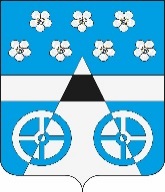 Российская ФедерацияСамарская областьмуниципальный район ВолжскийСОБРАНИЕ ПРЕДСТАВИТЕЛЕЙ СЕЛЬСКОГО ПОСЕЛЕНИЯ ЛопатиноТРЕТЬЕГО  созываРЕШЕНИЕот    26 ноября  2015 года                 № 15 				с. ЛопатиноОб утверждении графика приема избирателей по личным вопросам депутатами Собрания Представителей сельского поселения Лопатино                                      муниципального района Волжский Самарской области        На основании Федерального Закона от 06.10.2003г. № 131-ФЗ  « Об общих принципах организации местного самоуправления в Российской Федерации», Устава сельского поселения Лопатино муниципального района Волжский Самарской области, Собрание Представителей сельского поселения Лопатино муниципального района Волжский Самарской областиРЕШИЛО:Утвердить график приема избирателей по личным вопросам депутатами Собрания Представителей сельского поселения Лопатино                 ( приложение №1).Настоящее Решение опубликовать в средствах массовой информации                    ( газета « Волжская новь») и на официальном сайте администрации сельского поселения Лопатино.Настоящее Решение вступает в силу со дня его принятия.Глава сельского поселения Лопатино                                                                  муниципального района Волжский                                                                             Самарской области                                                          В.Л.ЖуковПредседатель Собрания Представителей                                                                     сельского поселения Лопатино                                                                        муниципального района Волжский                                                              Самарской области                                                   А.И.АндреяновПриложение № 1                                                                                                                                                                             к Решению Собрания Представителей                                                                                                                       сельского поселения Лопатино                                                                                                                                               от 26.11.2015г. № 15 Графикприема избирателей  депутатами Собрания Представителей сельского поселения Лопатино№п/пФ.И.О.Округ №Место приемаВремя приема1Гусаров Юрий Николаевичпос. Придорожный; п. Новолопатинский, с.Лопатиноул. Юбилейная.ГБОУ СОШ ОЦ с. ЛопатиноПервый понедельник месяца с 9.00-14.00 час2Гусева Татьяна Евгеньевнас. Лопатино, ул. Братьев Глубоковых, Заречная, Мира, Самарская, Советская, Степная.ДК «Лопатино» МБУК КДЦ « Самарский»Первая среда месяца с 12.00 – 15.00 час3Андреянов Александр Ивановичпос. НПС Дружба: улица Совхозная.ГБОУ СОШ (ОЦ) с. Лопатино Второй вторник  месяца с 10.00-12.00 час4Петраковская Александра Вячеславовнамкр-н Южный городФилиал Администрации с.п.Лопатино ( мкр Южный город, ул. Весенняя, 3)Первая суббота месяца с 12.00-15.00час5Дунаева Ирина Алексеевнапос. НПС Дружба: улица Дружбы,  улица Молодежная, улица Нефтяников, дома №№ 1,1а.Администрация сельского поселения Лопатинос. ЛопатиноЧетвертый четверг месяца с 14.30- 16.30 час.6Шевалье Валерий Викторовичпос. НПС Дружба: улица Нефтяников, дома №№ 2,3,4,5,6; улица Полевая, улица СадоваяАдминистрация с.п.Лопатино с. ЛопатиноПервая и третья среда месяца с 10.00- 12.00 час7Ганеева Татьяна Егоровнапос. Березки; пос. НовоберезовскийКонтора АГЛОС  п. НовоберезовскийПервый четверг месяца с 9.00 –11.00  час8Круглова Татьяна Юрьевнапос. Самарский: улица Молодежная; улица БереговаяМБУК КДЦ  СДК п. СамарскийПервая пятница месяца с 13.00-15.009Арзамасцев Александр Александровичпос. Самарский: улица Молодежная; улица БереговаяГБОУ СОШ              п. СамарскийЧетвертый четверг месяца, с 13.00-16.00 час.10Никифорова Ольга Валентиновнаж.м ЯицкоеКрасный уголок ж.м.ЯицкоеФил. МБУК КДЦТретья среда месяца с 15.00-16.00 час